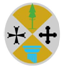 CONSIGLIO REGIONALE DELLA CALABRIAAREA GESTIONESETTORE TECNICOOGGETTO: Approvvigionamento mediante adesione a Convenzione Consip ‘Servizio Integrato Energia 3’ – Lotto 10 Regioni Calabria e Basilicata – proroga tecnica servizio quadriennale energia, conduzione e manutenzione degli impianti tecnologico nella sede del Consiglio regionale della Calabria ed annesso Auditorium per mesi tre – revoca determinazione R.G. 217 del 2 maggio 2017 IL DIRIGENTEPREMESSO CHE con determinazione del Settore Tecnico R.G. n. 217 del 2 maggio 2017, sono stati approvati gli elaborati progettuali relativi al servizio triennale di conduzione, gestione e manutenzione degli impianti tecnologici in regime di ‘global service’ della sede del Consiglio regionale della Calabria;CHE, con nota prot. n.19982 dell’8 maggio 2017, in attuazione della L.R. 7 dicembre 2006, n.27 e della convenzione approvata con deliberazione dell’Ufficio di Presidenza n.30 del 27 giugno 2011, è stata richiesta all’Autorità Regionale “Stazione Unica Appaltante”, di provvedere all’espletamento della procedura de qua;CHE con nota acquisita agli atti in data 23 maggio 2017, prot. n.22440, la SUA ha comunicato la disponibilità a provvedere all’espletamento della procedura;CHE, per effetto delle modifiche apportate dal c.d. ‘correttivo appalti’ (d.lgs. 19 aprile 2017, n.56) al Codice dei contratti pubblici (d.lgs. 18 aprile 2016, n.50), la Centrale di committenza regionale ha richiesto, in specifici incontri, l’integrazione della documentazione progettuale propedeutica all’avvio della procedura di gara ed in particolare:il documento unico sulla valutazione dei rischi da interferenza (DUVRI) specifico per il servizio de quo;l’inserimento dei costi di incidenza della manodopera;l’inserimento obbligatorio delle specifiche tecniche e delle clausole contrattuali contenute nei cosiddetti CAM (criteri ambientali minimi), la cui definizione operativa è stata demandata ad appositi decreti ministerialiCHE, pertanto, il responsabile unico del procedimento de quo, Arch. Paolo Morabito, con nota prot. n. 49538 del 4 dicembre 2017, stante l’imminente scadenza (31 dicembre 2017) del contratto avente ad oggetto il servizio quadriennale energia, conduzione e manutenzione degli impianti tecnologico nella sede del Consiglio regionale della Calabria ed annesso Auditorium, ha rilevato la necessità che, nelle more della predisposizione della documentazione della nuova gara, al fine di assicurare la continuità del servizio, atteso che eventuali interruzioni potrebbero compromettere la funzionalità degli impianti della sede del Consiglio regionale della Calabria, venga disposta la proroga tecnica del suddetto contratto;CHE, a seguito di richiesta del RUP, giusta nota prot. n.52574 del 20 dicembre 2017 la SUA regionale ha stimato in mesi dodici il tempo necessario per lo svolgimento della nuova procedura di gara;CHE, pertanto, con determinazione del dirigente del Settore Tecnico R.G. n. 655 del 28 dicembre 2017, è stata disposta la “proroga tecnica” del contratto in essere con il Fornitore del servizio per un periodo di mesi dodici, decorrenti dall’1 gennaio 2018 e sino al 31 dicembre 2018, ai medesimi prezzi, patti e condizioni del contratto originario; CONSIDERATO CHE il Settore Tecnico ha apportato agli elaborati progettuali le modifiche necessarie per l’adeguamento al d.lgs. 56/2017, discusse ed analizzate in sede di incontro tenutosi presso i locali della SUA di Catanzaro;CHE, con nota prot. n. 26678 dell’11 giugno 2018, il RUP Arch. Morabito ha trasmesso alla Stazione Unica Appaltante la documentazione relativa alla gara de qua, modificata nei termini concordati con i funzionari della SUA medesima;CHE, con nota acquisita agli atti in data 12 giugno 2018, prot. n. 26723, la SUA regionale ha comunicato l’indisponibilità a gestire la gara, stante la carenza di personale, nonché le molteplici gare in corso o da espletarsi durante l’anno 2018;RICHIAMATO l’art.9, comma 3, primo periodo, del decreto legge 24 aprile 2014, n.66, convertito, con modificazioni, dalla legge 23 giugno 2014, n.890;CHE, in attuazione della norma sopra richiamata, è stato emanato, in data 11 luglio 2018, il decreto del Presidente del Consiglio dei Ministri avente ad oggetto ‘l’individuazione delle categorie merceologiche, ai sensi dell'articolo 9, comma 3, del decreto-legge 24 aprile 2014, n. 66, convertito, con modificazioni, dalla legge 23 luglio 2014, n. 89’,. che prevede l’obbligo di ricorso a Consip S.p.A. o ad altri soggetti aggregatori, tra l’altro, per le procedure di manutenzione di immobili ed impianti individuando, quale soglia di obbligatorietà, la soglia di rilevanza comunitaria per i contratti pubblici di servizi e forniture aggiudicati dalle amministrazioni diverse dalle autorità amministrative centrali;ACCERTATO, CHE:• all’esito di un’indagine sul Mercato Elettronico della Pubblica Amministrazione, che la Consip ha ri-attivato, in data 5 novembre 2018, una convenzione denominata ‘Servizio Integrato Energia 3’ “SIE3” – Lotto 10 Regioni Calabria e Basilicata, che ha ad oggetto il servizio di conduzione e manutenzione ordinaria e straordinaria degli impianti di riscaldamento, climatizzazione ed elettrici;• i predetti servizi costituiscono oggetto parziale del capitolato tecnico approvato con determinazione R.G. n. 217 del 2 maggio 2017, ad esclusione della manutenzione edilizia, che verrà acquisita con una ulteriore e distinta procedura di affidamento, nonché dei servizi complementari di manutenzione degli impianti elevatori e dei sistemi antincendio per il cui approvvigionamento si disporrà con successivo provvedimento;CONSIDERATO CHE la convenzione Consip SIE3 prevede:• l’affidamento del servizio energia, ovvero di tutte le attività di gestione, conduzione e manutenzione degli impianti termici, compresa l’assunzione del ruolo di terzo responsabile e di tutti gli impianti ad essi connessi. Al servizio Energia è possibile aggiungere la gestione, conduzione e manutenzione degli impianti di climatizzazione estiva, degli impianti idrici e degli impianti elettrici. Il servizio prevede inoltre la fornitura del vettore energetico termico, l’implementazione degli interventi di riqualificazione e di efficientamento energetico del sistema edificio/impianto e può altresì prevedere la fornitura del vettore energetico elettrico;• ancor più specificatamente a carico del fornitore l’effettuazione di interventi di manutenzione straordinaria per adeguamento normativo (l’insieme delle attività o interventi atti ad adeguare gli impianti tecnologici alle leggi e alle norme tecniche vigenti) per manutenzione sostitutiva (sostituzione totale o parziale di unità tecnologiche o elementi tecnici per fine ciclo di vita , per obsolescenza o per ottimizzazione dei consumi energetici) per riqualificazione energetica (l’insieme delle attività o interventi atti a migliorare le prestazioni energetiche del sistema edificio/impianto): in sintesi il SIE3 rappresenta un servizio di tipo “full-risk” non essendo previsti interventi di natura straordinaria extra canone in quanto quest’ultimo è onnicomprensivo, con l’unica eccezione degli atti vandalici;VERIFICATO CHE: • dal capitolato tecnico allegato alla Convenzione Consip  “SIE3” si evincono le seguenti caratteristiche essenziali: durata del contratto anni 6; eventuale fornitura del vettore energetico (termico ed elettrico); fornitura di tutti i materiali e le materie prime necessarie a garantire una corretta e costante erogazione dei Servizi; manutenzione ordinaria e straordinaria degli impianti di climatizzazione invernale e ad essi integrati, degli impianti di climatizzazione estiva e di quelli elettrici;  gestione del controllo a distanza degli impianti e dei livelli di servizio erogato; esternalizzazione delle responsabilità relative alla gestione degli impianti (Terzo Responsabile); pronto intervento su chiamata in caso di guasti o malfunzionamenti; espletamento degli adempimenti tecnico-burocratici; produzione di acqua calda sanitaria; efficientamento energetico dei sistemi edificio-impianto; canone forfettario annuo fisso, comprendente anche tutti gli interventi di manutenzione straordinaria, adeguamento normativo e riqualificazione energetica, realizzati nell’arco dell’intero anno, all’interno dell’intera durata contrattuale; • tra i vantaggi offerti dall’adesione alla Convenzione CONSIP vi è il fatto di permettere all’Amministrazione di aver un unico interlocutore per quanto riguarda tutte le categorie impiantistiche da manutenzionare presso gli immobili oggetto della “Richiesta Preliminare di Fornitura”, invece, di una pluralità di appaltatori per la gestione degli impianti termici, di raffrescamento, idrici ed elettrici;DATO ATTO CHE, al fine di valutare le condizioni di economicità per l’ente ai sensi dell’art.4.4 della Convenzione, con nota prot. n.45517 del 19 novembre 2018 è stata emessa la Richiesta Preliminare di Fornitura, non vincolante per l’Amministrazione;CHE con nota acquisita agli atti in data 22 novembre 2018, prot. n.45958, il fornitore. ha comunicato la validità della Richiesta Preliminare di Fornitura  nonché la data concordata per l’Audit Preliminare di Fornitura, fissata per il 26 novembre 2018;CHE, nella data concordata, il Fornitore ha eseguito le attività di Audit Preliminare di Fornitura, descritte nel Capitolato Tecnico, giusta verbale di presa visione, acquisito agli atti in data 26 novembre 2018, prot. n. 46338;CHE, con nota acquisita agli atti in data 27 dicembre 2018, prot. n. 30519, la Società aggiudicataria ha elaborato e trasmesso al Consiglio regionale il Piano Tecnico Economico;CHE, all’esito della valutazione circa la rispondenza del suddetto piano alle esigenze proprie del Consiglio regionale ed alla sussistenza della necessaria copertura finanziaria, con relazione del competente Settore, prot. n. 50713 del 28 dicembre 2018, il piano de quo è stato approvato senza modifiche; RITENUTO PERTANTO ● di revocare la determinazione dello scrivente R.G. n. 217 del 2 maggio 2017, con la quale sono stati approvati gli elaborati progettuali relativi al servizio triennale di conduzione, gestione e manutenzione degli impianti tecnologico in regime di global service della sede del Consiglio regionale della Calabria ai sensi dell’art.21 quinquies L. 241/1990 e ss.mm.ii., per il mutamento della situazione di fatto non prevedibile al momento dell'adozione del provvedimento, stante l’obbligo imposto dalla norma sopracitata di approvvigionamento mediante una centrale di committenza e la ri-attivazione del lotto Consip,  unitamente alla  indisponibilità sopravvenuta della centrale di committenza regionale a svolgere la gara de qua● di aderire alla convenzione sopra citata per le seguenti motivazioni:- l’oggetto del presente approvvigionamento rientra nelle categorie contemplate dal d.P.C.M. 18 luglio 2018, per le quali vi è l’obbligo di ottemperare alla predetta adesione;- l’adesione alla convenzione consente di conseguire un considerevole risparmio di spesa rispetto ad una procedura gestita in modo autonomo, stante l’indisponibilità manifestata dalla centrale di committenza regionale per lo svolgimento della procedura di gara;- la convenzione de qua contempla servizi ulteriori ed innovativi rispetto a quelli oggetto del capitolato tecnico approvato con la determinazione R.G. n. 217 del 2 maggio 2017, sopra citata, e precisamente: attestato di prestazione energetica; diagnosi energetica; sistema di controllo e monitoraggio; consegna, aggiornamento sul Sistema Informativo e report periodico dell’Anagrafica tecnica;● di affidare l’appalto alla società SIRAM S.P.A., aggiudicataria della predetta convenzione Consip, per la durata di anni 6, decorrenti dalla data di Presa in Consegna degli Impianti relativi al Servizio Energia, di cui al paragrafo 4.5 del Capitolato Tecnico;ACQUISITO presso il sistema SIMOG dell’ANAC il CIG derivato ai fini di quanto disposto dall’art. 3 della legge 136/2010 sulla tracciabilità dei flussi finanziari;DATO ATTO che il presente appalto prevede rischi interferenziali e pertanto, prima dell’emissione dell’Ordinativo della Fornitura, sarà redatto apposito DUVRI che verrà inviato alla ditta affidataria dell’appalto, ai sensi dell’art.11 della Convenzione;CONSIDERATO, altresì che, la definizione della procedura di adesione alla convenzione Consip sopra descritta richiede ulteriori adempimenti, che non consentono l’immediata attivazione del servizio;CHE, con nota prot. n. 49622 del 18 dicembre 2018, il direttore dell’esecuzione del contratto  avente ad oggetto il servizio quadriennale energia, conduzione e manutenzione degli impianti tecnologico nella sede del Consiglio regionale della Calabria ed annesso Auditorium, in essere con l’operatore economico SIRAM S.p.A., giusta determinazione del dirigente del Settore Tecnico R.G. n. 313 del 3 maggio 2013, ha evidenziato che il servizio di global service deve essere garantito senza soluzione di continuità, atteso che eventuali interruzioni potrebbero pregiudicare il regolare funzionamento degli impianti presenti nella sede del Consiglio regionale, con conseguente paralisi dell’attività degli uffici ed ha, pertanto , proposto che, nelle more della definizione della nuova procedura di affidamento del servizio in questione, venga disposta la proroga tecnica del contratto attualmente in essere, ai medesimi patti e condizioni del contratto originario;RITENUTO dover provvedere in merito;VISTI- l’atto di programmazione degli acquisti di beni e servizi di importo superiore ad euro 40.000,00 per il biennio 2019-2020, approvato dall’Ufficio di presidenza con delibera n. 72 del 29 novembre 2018, ai sensi dell’art.21 D.lgs. 50 /2016 e ss.mm.ii.;-	il d.lgs. 50/2016 e ss.mm.ii.; 	il d.lgs. 165/2001 e ss.mm.ii.;	la Legge regionale 13 maggio 1996, n.8 e ss.mm.ii.;	la Legge regionale 4 settembre 2001, n. 19 e ss.mm.ii.;	la deliberazione dell’Ufficio di Presidenza n. 67 del 18 aprile 2001 e ss.mm.ii. di approvazione del sull’ordinamento deli Uffici e dei Servizi del Consiglio Regionale;- la Legge regionale 6 aprile 2011 n. 11 recante “Istituzione del Bollettino Ufficiale Telematico della Regione Calabria e norme per la pubblicazione degli atti” ed in particolare gli articoli 5 e 9;- la deliberazione del Consiglio Regionale n. 190 del 4 maggio 2017 e ss.mm.ii, di approvazione del nuovo Regolamento di Amministrazione e Contabilità del Consiglio regionale della Calabria;la deliberazione dell’Ufficio di Presidenza n. 41 del 6 agosto 2015 con la quale è stato conferito al dott. Maurizio Priolo l’incarico di Segretario - Direttore Generale del Consiglio regionale della Calabria nonché l’incarico di dirigente dell’Area funzionale IV “Gestione”;- la deliberazione dell’Ufficio di Presidenza n. 51 del 28 settembre 2018, con la quale si dà atto che gli incarichi di dirigente delle Aree, medio tempore e fino al loro conferimento, sono attribuiti ad interim al Segretario/Direttore generale, anche con l’entrata in vigore del nuovo modello organizzativo, senza ulteriori oneri a carico dell’Ente;- l’art. 6, comma 1, lett. c) della L.R. 8/1996 che definisce i Settori come articolazioni funzionali delle Aree funzionali e sono istituiti per lo svolgimento di attività di programmazione, indirizzo e controllo, elaborazione tecnica, studio, ricerca e consulenza nell’ambito delle Aree funzionali di riferimento individuate per ambiti omogenei;- l’art. 16, comma 1, lett. d) del D.lgs. 165/2001, a mente del quale il Dirigente dell’Area Funzionale “Gestione” svolge le funzioni di Dirigente del Settore Tecnico, adottando gli atti ed i provvedimenti amministrativi, esercitando i poteri di spesa e quelli di acquisizione delle entrate rientranti nella competenza dei propri uffici;- la deliberazione del Consiglio regionale n. 276 del 19 dicembre 2017, con la quale è stato approvato il bilancio di previsione del Consiglio regionale per gli esercizi 2018-2020;DETERMINA- di revocare la determinazione R.G. n. 217 del 2 maggio 2017, con la quale sono stati approvati gli elaborati progettuali relativi al servizio triennale di conduzione, gestione e manutenzione degli impianti tecnologici in regime di global service della sede del Consiglio regionale della Calabria, ai sensi dell’art.21 quinquies L. 241/1990 e ss.mm.ii.;-  di svincolare le somme impegnate con la predetta determinazione R.G. n.217 del 2 maggio 2017;- di aderire, per i motivi espressi in premessa, alla convenzione Consip denominata ‘Servizio Integrato Energia 3’ – Lotto 10 Regioni Calabria e Basilicata, avente ad oggetto il servizio di conduzione e manutenzione ordinaria e straordinaria degli impianti di riscaldamento, climatizzazione ed elettrici della sede del Consiglio regionale della Calabria;- di affidare il servizio alla società Siram S.p.A., Sede legale: Via Bisceglie, 95 - Milano - 20152 - P.I. /C.F. 08786190150, aggiudicataria della convenzione sopra citata, per un importo totale pari ad euro 2.721.044,14 (duemilionisettecentoventunoequarantaquattro/14), oltre IVA al 22%, per la durata contrattuale di anni sei decorrente dalla data di Presa in Consegna degli Impianti relativi al Servizio Energia, di cui al paragrafo 4.5 del Capitolato Tecnico, prevista per il 1° aprile 2019;- di disporre l’invio di apposito ordinativo alla Siram S.p.A., il quale assumerà valore contrattuale tra le parti;- di impegnare sul bilancio del Consiglio regionale 2018-2020, sulla Missione 1 Programma 6 Titolo 1 Capitolo 53401 Art. 401 P.d.c. 1.03.02.09.004. la somma complessiva, IVA inclusa, pari ad euro 3.319.673,85, così ripartita:euro 421.932,44 con scadenza nell’esercizio 2019;euro 552.958,36 con scadenza nell’esercizio 2020;-  di provvedere con successivi atti agli impegni per ciascuna annualità dal 2021 al 2024 per un importo pari ad euro 2.344.783,05 IVA inclusa, salvo revisioni canoni ed imprevisti;- di individuare nello scrivente il responsabile unico del procedimento de quo;- di disporre la proroga tecnica del contratto avente ad oggetto il Global Service relativo al servizio quadriennale energia, conduzione, gestione e manutenzione degli impianti tecnologici nella sede del Consiglio regionale della Calabria ed annesso Auditorium di cui alla determinazione del dirigente pro tempore del Settore Tecnico R.G. n. 313 del 3 maggio 2013 e del servizio suppletivo di cui alla determinazione dello scrivente  R.G. n. 311 del 29 giugno 2017, per l’importo complessivo pari ad  euro  207.380,22;- di fissare la durata di detta proroga tecnica in mesi 3 (tre) decorrenti dall’1 Gennaio 2019 e sino al 31 marzo 2019;- di dare atto che il CIG rimane invariato ed è il seguente: 3627434D38;-	di impegnare la somma complessiva di euro 207.380,22 sul bilancio del Consiglio regionale 2018-2020, così ripartita: •	€ 67.121,04 su Missione 01 Programma 06 Titolo 01 Capitolo 53400 Articolo 400 - P.D.C.  1.03.02.09.008 del bilancio 2018-2020 del Consiglio regionale, con scadenza nell’esercizio 2019;•	€ 112.560,00 sulla Missione 01 Programma 06 Titolo 01 Capitolo 53401 Articolo 401 - P.D.C.  1.03.02.09.004 del bilancio 2018-2020 del Consiglio regionale, con scadenza nell’esercizio 2019;•	€ 27.699,18 sulla Missione 01 Programma 06 Titolo 02 Capitolo 53405 Articolo 405 - P.D.C.  2.02.01.09.019 del bilancio 2018-2020 del Consiglio regionale, con scadenza nell’esercizio 2019;-	di stabilire che i pagamenti avverranno con gli stessi termini e modalità di cui al contratto principale, rep. n. 578 del 3 maggio 2013;- di stabilire che in caso di anticipata definizione della nuova procedura e di stipula contrattuale con il nuovo assuntore prima della scadenza contrattuale innanzi indicata, l’Amministrazione ha la facoltà insindacabile di consegnare il nuovo servizio con la contestuale cessazione della presente proroga contrattuale;- di disporre che i contenuti del presente provvedimento, richiamati dall’art. 37 del d.lgs. 33/2013, vengano pubblicati sul portale dell’“Amministrazione trasparente” e che il presente provvedimento venga pubblicato, sul profilo committente nella sezione “Amministrazione trasparente”, ai sensi dell’art. 29 del d.lgs. 50/2016;- di trasmettere copia del presente provvedimento al Dirigente dell’Area Funzionale Gestione, al Segretario Generale, al Dirigente Settore Bilancio e Ragioneria, al Dirigente del Settore Segreteria Ufficio di Presidenza e al Collegio dei Revisori dei Conti.Il presente provvedimento sarà pubblicato sul B.U. della Regione Calabria.                                                                                                                        IL DIRIGENTE                                                                                                         Dott. Maurizio PrioloREGISTRO PARTICOLAREDETERMINAZIONE DEL DIRIGENTE DELSETTORE TECNICOREGISTRO GENERALE